Кубок Брянской области по лёгкой атлетике10-11  мая 2024 года                                    г.Брянск, стадион «Десна»   10 мая  2024г. , 1 день (пятница)  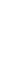 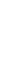 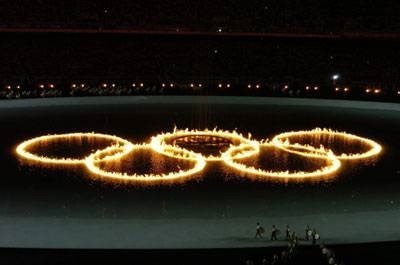 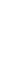 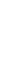 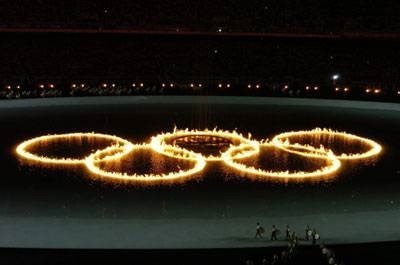 15:00 Торжественное открытие соревнований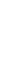 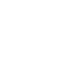 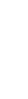 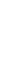 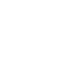 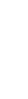 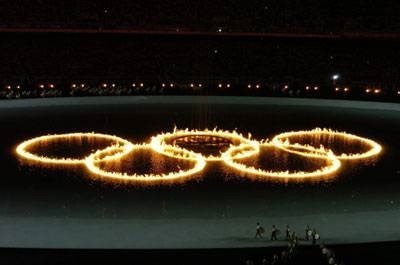 Кубок Брянской области по лёгкой атлетике 10-11 мая 2024 года                               г.Брянск, стадион «Десна»   11 мая 2024г., 2 день (суббота) 15:30100м  забеги    Ж15:50100м  забеги    М16:15400мм с/бФинальные забегиМ16:20400мм с/бФинальные забегиЖ      16:30400м  Финальные забегиЖ      16:50400м  Финальные забегиМ17:10   100м  Финал «А», «Б»Ж17:20   100м  Финал «А», «Б»М17:251500м  Финальные забегиЖ17:301500м  Финальные забегиМПРЫЖКИ14:00Прыжок с шестомМ16:00Прыжок в высотуЖ17:00Прыжок в высотуМ15:30Прыжок тройнойЖ16:30Прыжок тройнойММЕТАНИЯ15:30Метание дискаМ16:30Метание молотаЖ11:00110м с/бФинальные забегиМ11:05110м с/бФинальные забегиЮ 2007-2008гг.р.11:20100м с/бФинальные забегиЖ11:25100м с/бФинальные забегиД 2007-2008гг.р.11:35200м  забеги    Ж11:55200м  забеги    М12:20800м  Финальные забегиЖ12:30800м  Финальные забегиМ      12:453000м  Финальные забегиЖ, М13:05   200м  ФиналЖ13:10   200м  ФиналМПРЫЖКИ11:00Прыжок в длинуМ12:00Прыжок в длинуЖМЕТАНИЯ11:00Толкание ядраЖ, М12:20Метание копьяМ, Ж